Primary 3-5 – Numeracy Home Learning 												Complete in your jotter or get creative and use chalk, sand or paint. Challenge Monday 1st June Mental mathsRearrange these numbers from smallest to largest. Choose from Mild, Medium or Hot.  Mild16, 5, 18, 20, 9, 1       Medium                                      61, 25, 12, 3, 29         Hot                                                                           150,_571,_589,                        .                                                                          195,  509,  189PracticeHave a game of place value basketball!Click on here or on the picture below. 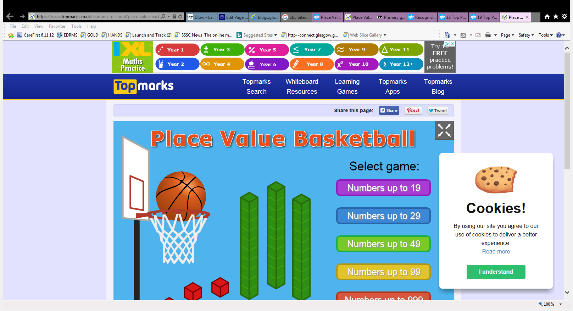 Ask someone to write down a number, it could be a 2 or 3 digit number or more. Your challenge is to think of 3 numbers higher and 3 numbers lower. Tuesday 2nd June Mental maths.Count in 2s. How high can you go?2  4  __   __  __  __  __  __  __  __  __  __  __For an extra challenge try counting in 10s10  20  __  __  __  __  __  __  __  __  __  __  __PracticeWatch and sing along to these counting songs Help pair some socks at home! When you’re counting how many you’ve pairs count in 2’s. 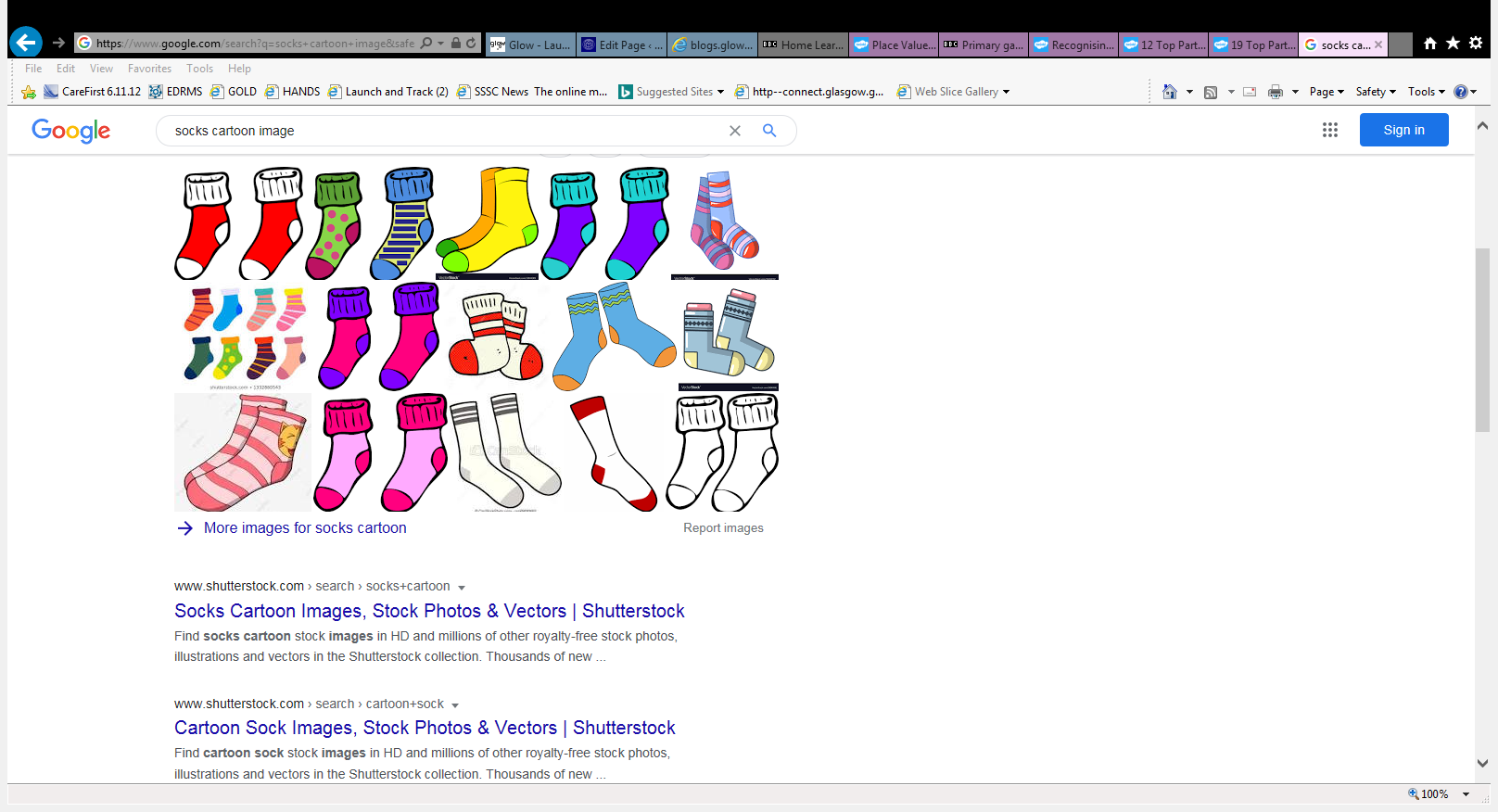 What else comes in pairs? Wednesday 3rd JuneMental Maths Number bonds are a pair of numbers that go together to make a specific total. For example number bonds to 10 are:5 + 5 = 101 + 9 = 10There are more!!See if you can find all the number bonds for -5-10-20-100Practice Play this number bond game to see which ones you can remember. 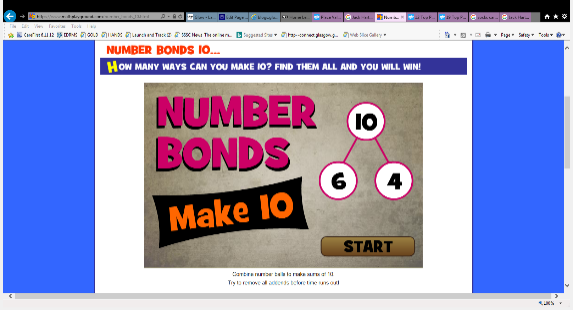 Write down your number bonds on pieces of paper and then mix them up. Can you sort them back together so they make bond of.               5         10            20          100Thursday 4th JuneMental mathsAll numbers are either odd or even.ODD numbers always end 1, 3, 5, 7 or 9. EVEN numbers always end 0, 2, 4, 6 or 8. Write these numbers and circle the ODD numbers. 1  2  3  4  5  6  7  8  9  1010  11  12  13  14  15  16  17  18  19  20  8  12  19  21  25  29  30  35  36  45  86  79  99 PracticeWatch this BBC clip about ODD and EVEN number and take the quiz at the end. https://www.bbc.co.uk/bitesize/topics/zknsgk7/articles/zt4jj6f Ask an adult in your house to write down a phone number. Can you spot the odd numbers? Put a circle round all the odd numbers Friday 5th June Mental maths.                           ODD                                         EVENDraw two big circles and sort these numbers into odd or even 5                            16   54                    456   57112                         21   50                     151  45616                         22   43                     753  49819                         64   71                     124  43520                         84   99                      999  781Practice Play this topmarks coconut game. 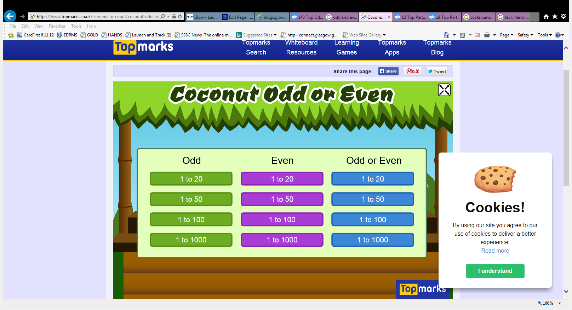 Go for a walk in the sun and spot some house numbers, are they odd or are they even numbers? 